deasp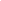 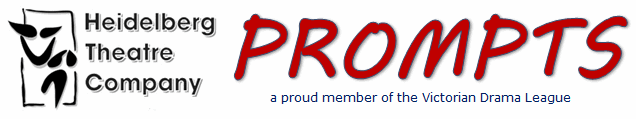 